Списък на държавните и общински училища, които участват в изпълнението на дейности 2, 3, 4, 6 и 7 по проект BG05M2OP001-2.012-0001 "Образование за утрешния ден“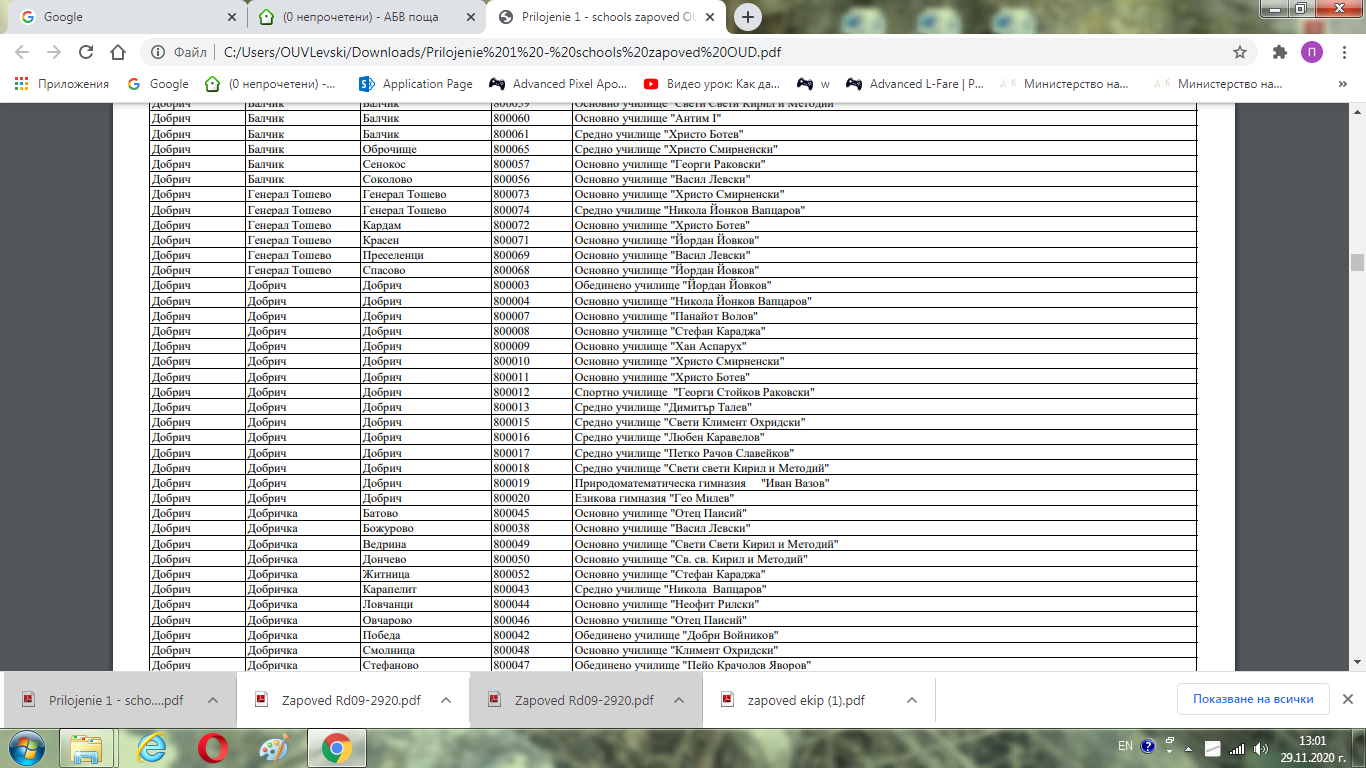 